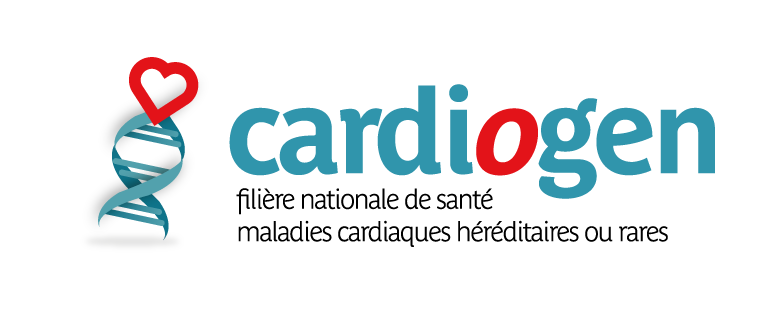 La Filière CARDIOGEN propose à tous ses acteurs (médecins, paramédicaux, chercheurs, associations de patients…) un appel à projets qui concerne des outils d’information / éducation (3 à 5 projets seront retenus) :La création et la diffusion d’outils d’information aux patients (brochure, vidéo, application…)La création d’outils d’éducation thérapeutique du patientLa création et la diffusion d’outils de formation des professionnels de santé (brochure, vidéo, application, webinar…)L’organisation de réunion thématique sur une pathologie ou une problématique rencontrée au sein de la FilièreLes projets retenus pourront se voir attribuer un financement maximal de 10 000 € TTC. Ce financement ne pourra se faire que sur paiement de facture. Il ne pourra pas servir au financement de personnel.Tous les projets devront avoir une perspective nationale. La production pourra être monocentrique mais dans tous les cas les outils produits devront ensuite pouvoir être mis à la disposition de la Filière nationale.Soit le soutien à un projet de recherche clinique (1 projet sera retenu) :Un projet de recherche clinique (soutien à une étude pilote ou un complément de projet en cours), visant à mobiliser les membres de la Filière : projet collaboratif privilégié.Le projet retenu pourra se voir attribuer un financement maximal de 10 000 €, uniquement sur paiement de facture par la filière. Il ne pourra pas servir au financement de personnel.Dossier administratifIdentification du projetPorteur de projetPartenairesDossier scientifiqueDescription du projet : 1500 mots maximum au totalDossier financierBudget de fonctionnement (petit matériel, impression, réactifs de laboratoire…)Merci de joindre un devis si possibleA remplir uniquement pour les outils éducatifs ou d’information (pas pour la recherche clinique)Coût total du projet (incluant autres sources de financement) : ……… eurosAutres sources de financement :Titre du projetObjectif principal du projetDurée du projet en mois (12 mois maximum)Coût total du projet TTC(pour les projets éducatifs uniquement)Budget demandé à la filière (maximum 10 000 euro TTC)(pour les projets éducatifs uniquement)NOM PrénomFonctionEmailService Unité de recherche Association Adresse de correspondanceTéléphoneDiscipline médicale (si applicable)Liste des partenairesListe des partenairesListe des partenairesListe des partenairesN°NOM Prénom 
(du responsable du projet)Email  Service Unité de recherche AssociationContexteObjectif principal (et objectifs secondaires, si applicable)Méthodes :Détaillez les principaux éléments méthodologiquesRésultats espérés et perspectivesBibliographie (20 références maximum pour les projets de recherche)Calendrier prévisionnel et étapes clés (durée de 12 mois maximum) (½ page maximum)Indicateurs de suivi et d’évaluationType de prestationCoût TTCTotal € TTC demandé :